Strategie pentru achiziții inteligenteObiectivele noastre sunt următoarele: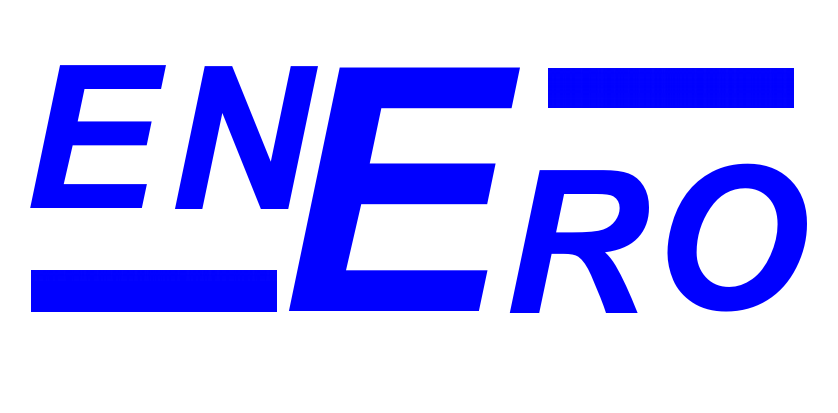 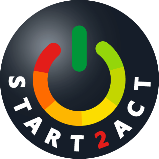 Minimizarea impactului asupra mediului și asigurarea de beneficii printr-o selecție și utilizare îmbunătățită a produselor și serviciilor. Minimizarea impactului ciclului de viață al articolelor achiziționate. Încurajarea furnizorilor în ceea ce privește adoptarea de practici ce minimizează impactul acestora asupra mediului și asigurarea de beneficii în raport cu lanțul nostru de aprovizionare. Obiectivele noastre sunt [ștergeți în funcție de caz]:RecomandateAchiziția de echipamente cu un consum scăzut de energie, etichetate și ce respectă standardele de eficiență energetică. Luarea în considerare a costurilor de energie pe întreaga durată ciclului de viață al produselor noi și modificările instalațiilor existente. Atunci când este posibil, achiziția celor mai eficiente echipamente din punct de vedere energetic, disponibile pe piață. Atribuirea responsabilităţii de revizuire și renunțare la articolele achiziționate ce consumă energie. Încurajarea furnizorilor în ceea ce privește furnizarea de produse/servicii ce iau în considerare amprenta de carbon/energie. OpționalAchiziția de energie la prețul cel mai rezonabilStabilirea de linii directoare tehnice pentru proiectele noi și pentru recondiționări. Procurarea de energie din surse regenerabile. Achiziția de surse de iluminare ce utilizează o cantitate redusă de energie. Utilizarea dispozitivelor de control pentru iluminat atunci când este posibil. Achiziția articolelor de pe plan local, atunci când este posibil. Achiziția de articole reciclate și reciclabile. Achiziția de vehicule cu emisii reduse. Repartizarea costurilor pentru energie la nivel departamentalNumirea unei persoane responsabile pentru verificarea facturii de energieReducerea emisiilor de carbon a articolelor achiziționate cu __ tone de CO2 , reprezentând __% în __ ani. Semnat				Nume în clar				Data_________________		__________________			___ / ___ / _______